NON-EXAMPLE INFOGRAPHIC: PARKING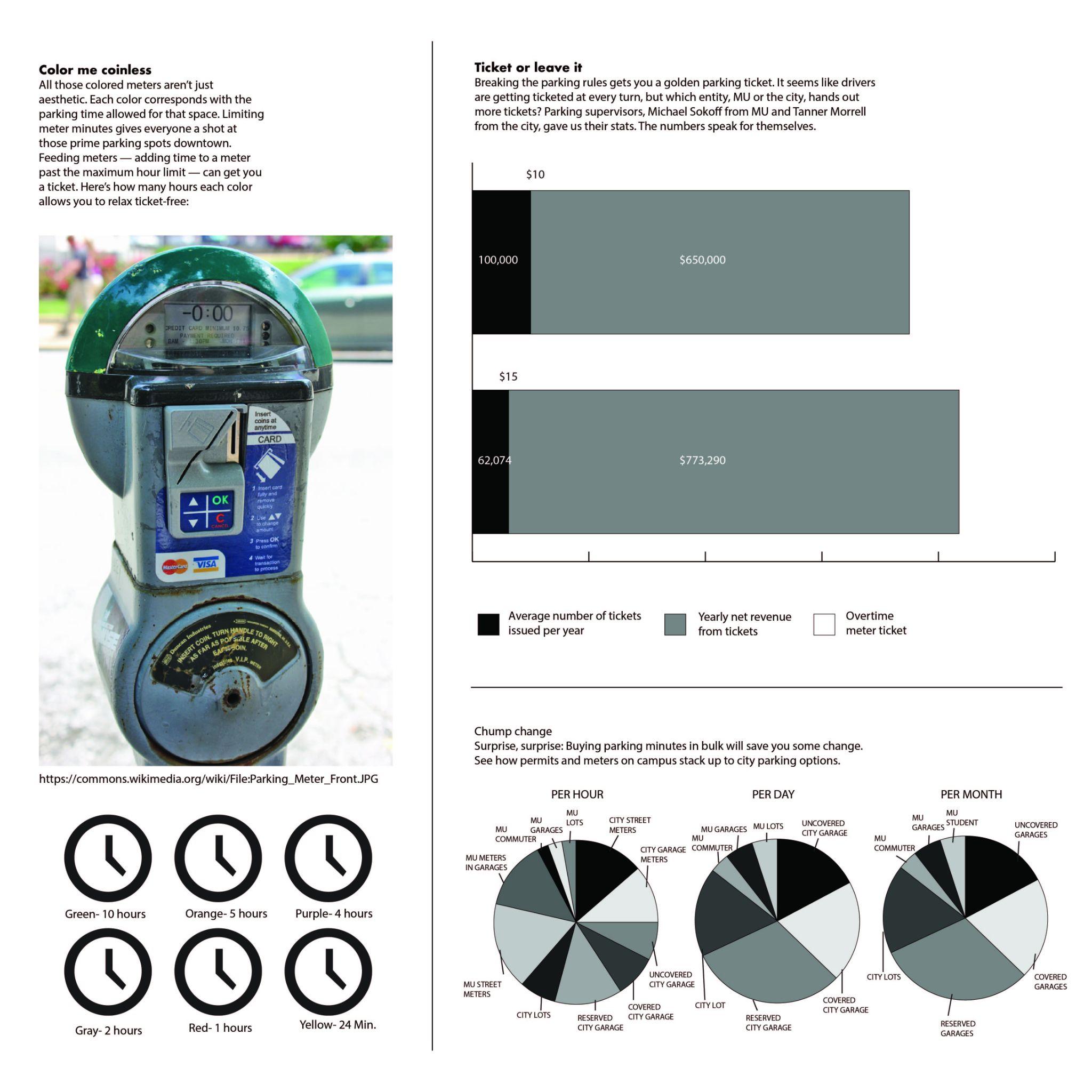 